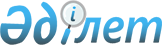 Об утверждении Правил контроля и учета индивидуальных доз облучения, полученных гражданами при работе с источниками ионизирующего излучения, проведении медицинских рентгенорадиологических процедур, а также обусловленных природным и техногенным радиационным фономПриказ и.о Министра национальной экономики Республики Казахстан от 27 марта 2015 года № 259. Зарегистрирован в Министерстве юстиции Республики Казахстан 5 мая 2015 года № 10943.
      Сноска. Заголовок - в редакции приказа Министра здравоохранения РК от 19.08.2021 № ҚР ДСМ-82 (вводится в действие по истечении десяти календарных дней после дня его первого официального опубликования).
      В соответствии со статьей 14 Закона Республики Казахстан от 23 апреля 1998 года "О радиационной безопасности населения", ПРИКАЗЫВАЮ:
      1. Утвердить прилагаемые Правила контроля и учета индивидуальных доз облучения, полученных гражданами при работе с источниками ионизирующего излучения, проведении медицинских рентгенорадиологических процедур, а также обусловленных природным и техногенным радиационным фоном.
      Сноска. Пункт 1 - в редакции приказа Министра здравоохранения РК от 19.08.2021 № ҚР ДСМ-82 (вводится в действие по истечении десяти календарных дней после дня его первого официального опубликования).


      2. Комитету по защите прав потребителей Министерства национальной экономики Республики Казахстан обеспечить в установленном законодательством порядке:
      1) государственную регистрацию настоящего приказа в Министерстве юстиции Республики Казахстан;
      2) в течение десяти календарных дней после государственной регистрации настоящего приказа его направление на официальное опубликование в периодических печатных изданиях и в информационно-правовой системе "Әділет";
      3) размещение настоящего приказа на официальном интернет-ресурсе Министерства национальной экономики Республики Казахстан.
      3. Контроль за исполнением настоящего приказа возложить на курирующего вице-министра национальной экономики Республики Казахстан.
      4. Настоящий приказ вводится в действие по истечении десяти календарных дней со дня его первого официального опубликования.
      "СОГЛАСОВАН"   
      Министр здравоохранения   
      и социального развития   
      Республики Казахстан   
      ____________ Т. Дуйсенова   
      30 марта 2015 года
      "СОГЛАСОВАН"   
      Министр энергетики   
      Республики Казахстан   
      ___________ В. Школьник    Правила контроля и учета индивидуальных доз облучения, полученных гражданами при работе с источниками ионизирующего излучения, проведении медицинских рентгенорадиологических процедур, а также обусловленных природным и техногенным радиационным фоном
      Сноска. Заголовок - в редакции приказа Министра здравоохранения РК от 19.08.2021 № ҚР ДСМ-82 (вводится в действие по истечении десяти календарных дней после дня его первого официального опубликования). Глава 1. Общие положения
      Сноска. Заголовок главы 1 в редакции приказа и.о. Министра здравоохранения РК от 03.09.2018 № ҚР ДСМ-9 (вводится в действие по истечении двадцати одного календарного дня после дня его первого официального опубликования).
      1. Настоящие правила контроля и учета индивидуальных доз облучения, полученных гражданами при работе с источниками ионизирующего излучения, проведении медицинских рентгенорадиологических процедур, а также обусловленных природным и техногенным радиационным фоном (далее – Правила), разработаны в соответствии со статьей 14 Закона Республики Казахстан "О радиационной безопасности населения и определяют порядок осуществления контроля и учета индивидуальных доз облучения, полученных гражданами при работе с источниками ионизирующего излучения, проведении медицинских рентгенорадиологических процедур, а также обусловленных природным и техногенным радиационным фоном и распространяются на всех физических лиц, подвергающихся воздействию ионизирующего излучения (далее – граждане) и юридических лиц, осуществляющих деятельность с использованием источников ионизирующего излучения (далее – организации).
      Сноска. Пункт 1 - в редакции приказа Министра здравоохранения РК от 19.08.2021 № ҚР ДСМ-82 (вводится в действие по истечении десяти календарных дней после дня его первого официального опубликования).


      2. Контроль и учет индивидуальных доз облучения проводятся в целях:
      1) получения объективной информации об индивидуальных дозах облучения граждан, полученных при работе с источниками ионизирующего излучения, проведении медицинских рентгенорадиологических процедур, а также обусловленных природным и техногенным радиационным фоном;
      2) учета лиц, подвергшихся облучению выше установленных пределов;
      3) обеспечения возможности получения объективной и достоверной информации о дозах облучения граждан и персонала организации;
      4) оценки воздействия радиационного фактора на граждан;
      5) принятия мер по снижению уровней облучения граждан.
      Сноска. Пункт 2 с изменением, внесенным приказом Министра здравоохранения РК от 19.08.2021 № ҚР ДСМ-82 (вводится в действие по истечении десяти календарных дней после дня его первого официального опубликования).

 Глава 2. Общий порядок организации контроля и учета индивидуальных доз облучения
      Сноска. Заголовок главы 2 в редакции приказа и.о. Министра здравоохранения РК от 03.09.2018 № ҚР ДСМ-9 (вводится в действие по истечении двадцати одного календарного дня после дня его первого официального опубликования).
      3. Контроль и учет индивидуальных доз облучения проводятся в соответствии с настоящими Правилами с учетом требований норм и правил в области обеспечения радиационной безопасности и обеспечиваются едиными требованиями к объему, параметрам, методам и средствам контроля и учета.
      4. Контролю и учету подлежат:
      1) индивидуальные дозы облучения, полученные гражданами при воздействии на них различных источников ионизирующего излучения;
      2) индивидуальные дозы облучения граждан и персонала организаций, обусловленные природным и техногенно-измененным радиационным фоном;
      3) индивидуальные дозы облучения граждан при проведении медицинских рентгенорадиологических процедур;
      4) индивидуальные дозы облучения, полученные гражданами и персоналом организации при радиационных авариях.
      Сноска. Пункт 4 с изменением, внесенным приказом Министра здравоохранения РК от 19.08.2021 № ҚР ДСМ-82 (вводится в действие по истечении десяти календарных дней после дня его первого официального опубликования).


      5. Основными контролируемыми параметрами являются:
      1) годовая эффективная и эквивалентная дозы;
      2) годовая эквивалентная доза в хрусталике глаза, коже, кистях и стопах;
      3) поступление радионуклидов в организм и содержание их в организме для оценки годового поступления;
      4) объемная или удельная активность радионуклидов в воздухе, воде, продуктах питания, строительных материалах и так далее;
      5) радиоактивное загрязнение кожных покровов, одежды, обуви, рабочих поверхностей;
      6) доза и мощность дозы внешнего гамма-излучения.
      6. Для определения, индивидуальных доз облучения используются:
      1) прямые измерения с помощью индивидуальных дозиметров (персональные дозы облучения граждан и персонала объекта);
      2) расчеты индивидуальной дозы с учетом радиационной обстановки, полученные с помощью фантомов и счетчиков излучений человека;
      3) реконструкция индивидуальной дозы облучения граждан по биологическим, биохимическим и биофизическим эффектам в облученном организме;
      4) реконструкция индивидуальной дозы облучения граждан по радиационным эффектам в различных материалах.
      Сноска. Пункт 6 с изменением, внесенным приказом и.о. Министра здравоохранения РК от 03.09.2018 № ҚР ДСМ-9 (вводится в действие по истечении двадцати одного календарного дня после дня его первого официального опубликования).

 Глава 3. Порядок осуществления контроля и учета индивидуальных доз облучения, полученных персоналом при работе с источниками ионизирующего излучения
      Сноска. Заголовок главы 3 в редакции приказа и.о. Министра здравоохранения РК от 03.09.2018 № ҚР ДСМ-9 (вводится в действие по истечении двадцати одного календарного дня после дня его первого официального опубликования).
      7. Индивидуальный контроль за облучением персонала организации в зависимости от характера работ включает индивидуальный контроль за дозой внешнего бета, гамма, рентгеновского и нейтронного излучений, также смешанного излучения с использованием индивидуальных дозиметров или расчетным путем.
      8. Для проведения индивидуального дозиметрического контроля в организациях используются индивидуальные дозиметры, которые фиксируются на одежде персонала. Место расположения дозиметров зависит от характера выполняемой работы.
      9. Персоналу необходимо соблюдать установленный в организации порядок использования индивидуальных дозиметров.
      10. Суммарные дозы, полученные персоналом за время контроля, регистрируются ежеквартально.
      11. Учет индивидуальных доз облучения персонала организации осуществляется лицом, ответственным за радиационную безопасность (контроль) организации, путем регистрации в базе данных организации с последующим внесением в карточку индивидуального учета работника. Данные контроля и учета индивидуальных доз облучения персонала организации хранятся в течение 50 лет. Копия сведений об индивидуальной дозе облучения работника в случае его перехода на другое место работы в организацию, где применяются радиоактивные вещества и другие источники ионизирующих излучений, передается на новое место работы.
      Данные об индивидуальных дозах облучения, полученные прикомандированными в организацию лицами, передаются на место их постоянной работы и регистрируются в базе данных организации.
      Сноска. Пункт 11 - в редакции приказа Министра здравоохранения РК от 05.04.2023 № 60 (вводится в действие по истечении десяти календарных дней после дня его первого официального опубликования).


      12. Предел эффективной дозы для персонала составляет 20 миллизиверт (далее – мЗв) в год в среднем за любые последовательные 5 лет, но не более 50 мЗв в год и не более 100 мЗв за 5 лет. В целом за период трудовой деятельности персонала в течение 50 лет эффективная индивидуальная доза не должна превышать 1000 мЗв. Глава 4. Порядок организации контроля и учета индивидуальных доз облучения, полученных гражданами (пациентами) при проведении медицинских рентгенорадиологических процедур
      Сноска. Заголовок главы 4 в редакции приказа и.о. Министра здравоохранения РК от 03.09.2018 № ҚР ДСМ-9 (вводится в действие по истечении двадцати одного календарного дня после дня его первого официального опубликования).
      13. Медицинские рентгенорадиологические процедуры выполняются с целью получения диагностической информации или терапевтического эффекта, проводятся только по назначению врача и с согласия гражданина (пациента). Окончательное решение о проведении соответствующей процедуры принимает врач-рентгенолог или врач-радиолог.
      14. Медицинские рентгенорадиологические процедуры осуществляются по медицинским показаниям в случаях невозможности применения или недостаточной информативности других альтернативных методов диагностики. При этом не устанавливаются пределы доз, но используются принципы обоснования назначения медицинских рентгенорадиологических процедур и оптимизации мер защиты граждан (пациентов).
      15. Для медицинских рентгенорадиологических процедур используется медицинская техника, зарегистрированная и разрешенная к применению в Республике Казахстан.
      Сноска. Пункт 15 в редакции приказа и.о. Министра здравоохранения РК от 03.09.2018 № ҚР ДСМ-9 (вводится в действие по истечении двадцати одного календарного дня после дня его первого официального опубликования).


      16. При проведении медицинских рентгенорадиологических процедур должны быть предприняты все возможные меры для снижения лучевой нагрузки гражданина (пациента).
      17. Дозы облучения гражданина (пациента) при проведении каждой рентгенорадиологической процедуры вносятся в персональный лист учета доз медицинского облучения, являющийся обязательным приложением к амбулаторной карте гражданина (пациента), и регистрируются в соответствующих журналах учета медицинских рентгенорадиологических процедур.
      18. По требованию гражданина (пациента) ему представляется информация об ожидаемой или полученной дозе облучения и о возможных последствиях от проведения рентгенорадиологических процедур.
      19. При проведении профилактических медицинских рентгенологических процедур гражданам годовая индивидуальная эффективная доза облучения не должна превышать 1 мЗв.
      Установленный норматив годового облучения при проведении профилактических медицинских рентгенологических процедур гражданам может быть превышен лишь в условиях, требующих проведения дополнительных исследований или вынужденного использования методов с большим дозообразованием.
      Решение о временном вынужденном превышении этого норматива при проведении профилактических медицинских рентгенологических процедур гражданам принимается Главным государственным санитарным врачом Республики Казахстан и главными государственными санитарными врачами на соответствующих территориях и транспорте.
      Сноска. Пункт 19 в редакции приказа и.о. Министра здравоохранения РК от 03.09.2018 № ҚР ДСМ-9 (вводится в действие по истечении двадцати одного календарного дня после дня его первого официального опубликования).


      20. Определение дозовых нагрузок граждан (пациентов) проводится в соответствии с требованиями санитарных правил, гигиенических нормативов, утверждаемых подпунктом 113) пункта 15 Положения о Министерстве здравоохранения Республики Казахстан, утвержденного постановлением Правительства Республики Казахстан от 17 февраля 2017 года № 71 (далее – документы нормирования).
      Сноска. Пункт 20 - в редакции приказа Министра здравоохранения РК от 05.04.2023 № 60 (вводится в действие по истечении десяти календарных дней после дня его первого официального опубликования).


      21. Допустимое значение эффективной дозы, обусловленной радиационным фоном, за счет воздействия природных источников излучения, для граждан не устанавливается. Снижение облучения граждан достигается путем установления системы ограничений от облучения отдельных природных источников излучения. Глава 5. Государственная система контроля и учета индивидуальных доз облучения граждан
      Сноска. Заголовок главы 5 в редакции приказа и.о. Министра здравоохранения РК от 03.09.2018 № ҚР ДСМ-9 (вводится в действие по истечении двадцати одного календарного дня после дня его первого официального опубликования).
      22. Организации представляют в территориальные подразделения ведомства государственного органа в сфере санитарно-эпидемиологического благополучия населения сведения по индивидуальным дозам облучения граждан и персонала, в соответствии с формой, установленной документами нормирования.
      Республиканская база данных индивидуальных доз облучения граждан и персонала формируется организацией, определяемой ведомством государственного органа в сфере санитарно-эпидемиологического благополучия населения.
      23. При проведении индивидуального дозиметрического контроля персонала и граждан ведется учет годовой эффективной дозы, а также суммарной эффективной индивидуальной дозы за весь период профессиональной работы.
					© 2012. РГП на ПХВ «Институт законодательства и правовой информации Республики Казахстан» Министерства юстиции Республики Казахстан
				
Исполняющий обязанности
Министра национальной экономики
Республики Казахстан
М. КусаиновУтверждены
приказом и.о. Министра национальной
экономики Республики Казахстан
от 27 марта 2015 года № 259